Пояснительная записка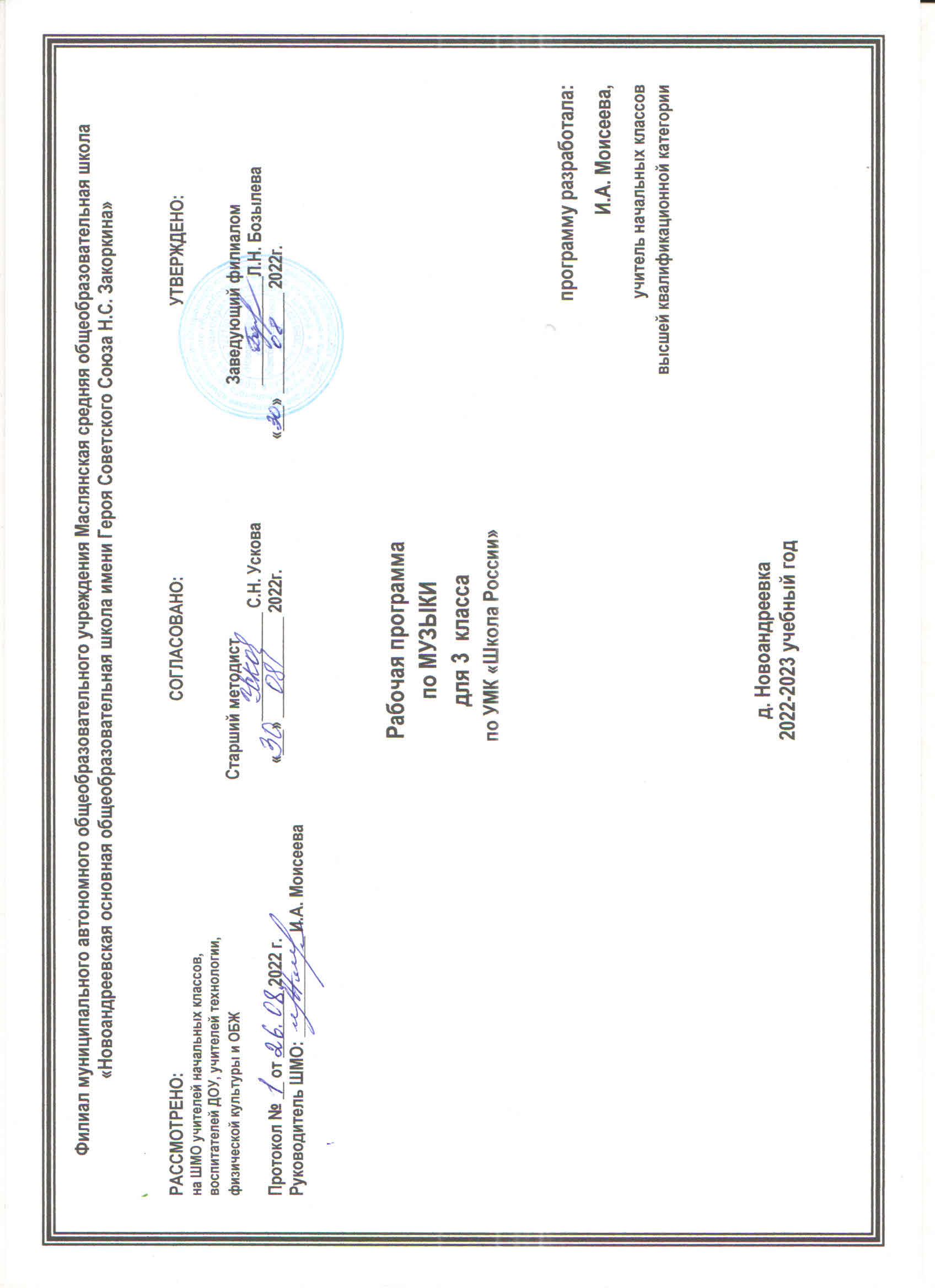 Рабочая программа учебного предмета «Музыка» на уровне  начального общего образования составлена на основе «Требований к результатам освоения  программы начального общего образования Федерального государственного образовательного  стандарта начального общего образования (далее - ФГОС НОО, утв. Приказом Минпросвещения России от 31.05.2021 №287), а также ориентирована на целевые приоритеты, сформулированные в Рабочей программе воспитания МАОУ Маслянская СОШ филиал «Новоандреевская ООШ имени Героя Советского Союза Н.С. Закоркина».Для реализации программы используются учебники: Музыка. 1 -4 класс /Критская Е.Д., Сергеева Г.П., Шмагина Т.С., Акционерное общество «Издательство «Просвещение», 2021,2022.Программа разработана с учётом актуальных целей и задач обучения и воспитания, развития обучающихся и условий, необходимых для достижения личностных, метапредметных и предметных результатов при освоении предметной области «Искусство» (Музыка).ОБЩАЯ ХАРАКТЕРИСТИКА УЧЕБНОГО ПРЕДМЕТА «МУЗЫКА»Музыка является неотъемлемой частью культурного наследия, универсальным способом коммуникации. Особенно важна музыка для становления личности младшего школьника — как способ, форма и опыт самовыражения и естественного радостного мировосприятия.В течение периода начального общего музыкального образования необходимо заложить основы будущей музыкальной культуры личности, сформировать представления о многообразии проявлений музыкального искусства в жизни современного человека и общества. Поэтому в содержании образования должны быть представлены различные пласты музыкального искусства: фольклор, классическая, современная музыка, в том числе наиболее достойные образцы массовой музыкальной культуры (джаз, эстрада, музыка кино и др.). При этом наиболее эффективной формой освоения музыкального искусства является практическое музицирование — пение, игра на доступных музыкальных инструментах, различные формы музыкального движения. В ходе активной музыкальной деятельности происходит постепенное освоение элементов музыкального языка, понимание основных жанровых особенностей, принципов и форм развития музыки.Программа предусматривает знакомство обучающихся с некоторым количеством явлений, фактов музыкальной культуры (знание музыкальных произведений, фамилий композиторов и исполнителей, специальной терминологии и т. п.). Однако этот уровень содержания обучения не является главным.Значительно более важным является формирование эстетических потребностей, проживание и осознание тех особых мыслей и чувств, состояний, отношений к жизни, самому себе, другим людям, которые несёт в себе музыка как «искусство интонируемого смысла» (Б. В. Асафьев).Свойственная музыкальному восприятию идентификация с лирическим героем произведения (В. В. Медушевский) является уникальным психологическим механизмом для формирования мировоззрения ребёнка опосредованным недирективным путём. Поэтому ключевым моментом при составлении программы является отбор репертуара, который должен сочетать в себе такие качества, как доступность, высокий художественный уровень, соответствие системе базовых национальных ценностей.Одним из наиболее важных направлений музыкального воспитания является развитие эмоционального интеллекта обучающихся. Через опыт чувственного восприятия и художественного исполнения музыки формируется эмоциональная осознанность, рефлексивная установка личности в целом.Особая роль в организации музыкальных занятий младших школьников принадлежит игровым формам деятельности, которые рассматриваются как широкий спектр конкретных приёмов и методов, внутренне присущих самому искусству — от традиционных фольклорных игр и театрализованных представлений к звуковым импровизациям, направленным на освоение жанровых особенностей, элементов музыкального языка, композиционных принципов.ЦЕЛИ И ЗАДАЧИ ИЗУЧЕНИЯ УЧЕБНОГО ПРЕДМЕТА «МУЗЫКА»Музыка жизненно необходима для полноценного развития младших школьников. Признание самоценности   творческого развития человека, уникального вклада искусства в образование и воспитание делает неприменимыми критерии утилитарности.Основная цель реализации программы — воспитание музыкальной культуры как части всей духовной культуры обучающихся. Основным содержанием музыкального обучения и воспитания является личный и коллективный опыт проживания и осознания специфического комплекса эмоций, чувств, образов, идей, порождаемых ситуациями эстетического восприятия (постижение мира через переживание, самовыражение через творчество, духовно-нравственное становление, воспитание чуткости к внутреннему миру другого человека через опыт сотворчества и сопереживания).В процессе конкретизации учебных целей их реализация осуществляется по следующим  направлениям:становление системы ценностей обучающихся в единстве эмоциональной и познавательной сферы;развитие потребности в общении с произведениями искусства, осознание значения музыкального искусства как универсального языка общения, художественного отражения многообразия жизни; 3) формирование творческих способностей ребёнка, развитие внутренней мотивации кмузицированию.Важнейшими задачами в начальной школе являются:Формирование эмоционально-ценностной отзывчивости на прекрасное в жизни и в искусстве.Формирование позитивного взгляда на окружающий мир, гармонизация взаимодействия с природой, обществом, самим собой через доступные формы музицирования.Формирование культуры осознанного восприятия музыкальных образов. Приобщение к общечеловеческим духовным ценностям через собственный внутренний опыт эмоционального переживания.Развитие эмоционального интеллекта в единстве с другими познавательными и регулятивными универсальными учебными действиями. Развитие ассоциативного мышления и продуктивного воображения.Овладение предметными умениями и навыками в различных видах практического музицирования. Введение ребёнка в искусство через разнообразие видов музыкальной деятельности, в том числе: а) Слушание (воспитание грамотного слушателя);б) Исполнение (пение, игра на доступных музыкальных инструментах);  в) Сочинение (элементы импровизации, композиции, аранжировки);  г) Музыкальное движение (пластическое интонирование, танец, двигательное    моделирование и др.);	д) Исследовательские и творческие   проекты.Изучение закономерностей музыкального искусства: интонационная и жанровая природа музыки, основные выразительные средства, элементы музыкального языка.Воспитание уважения к цивилизационному наследию России; присвоение интонационно-образного строя отечественной музыкальной культуры.Расширение кругозора, воспитание любознательности, интереса к музыкальной культуре других стран, культур, времён и народов.МЕСТО УЧЕБНОГО ПРЕДМЕТА «МУЗЫКА» В УЧЕБНОМ ПЛАНЕВ соответствии с Федеральным государственным образовательным стандартом начального общего образования учебный  предмет «Музыка» входит в предметную область «Искусство», является обязательным для изучения и преподаётся в начальной школе с 1 по 4 класс включительно.Содержание предмета «Музыка» структурно представлено восемью модулями (тематическими линиями), обеспечивающими преемственность с образовательной программой дошкольного и основного общего образования, непрерывность изучения предмета и образовательной области «Искусство» на протяжении всего курса школьного обучения:модуль № 1 «Музыкальная грамота»; модуль № 2 «Народная музыка России»; модуль № 3 «Музыка народов мира»;модуль № 4 «Духовная музыка»; модуль № 5 «Классическая музыка»;модуль № 6 «Современная музыкальная культура»; модуль № 7 «Музыка театра и кино»;модуль № 8 «Музыка в жизни человекаИзучение предмета «Музыка» предполагает активную социо-культурную деятельность обучающихся, участие в музыкальных праздниках, конкурсах, концертах, театрализованных действиях, в том числе основанных на межпредметных связях с такими дисциплинами образовательной программы, как «Изобразительное искусство», «Литературное чтение», «Окружающий мир», «Основы религиозной культуры и светской этики», «Иностранный язык» и др.».Общее число часов, отведённых на изучение учебного предмета «Музыка», — 135 ч (один час в  неделю в каждом классе):Обучение в 1 классе проводится без балльного оценивания знаний обучающихся. Во 2 – 4 классах пятибальная система оценивания.Из них 3часа за 4 года обучения выделено на проведение оценочных процедур, что не превышает 10% от всего объёма учебного времени (письмо Минпросвещения России № СК-228/03 и Рособнадзора №01.169/082021):Во 2–4 классах, в рамках промежуточной аттестации по итогам года, предусмотрено по 1 часу для защиты проекта. Защита проектов во 2-4 классах внесена в учебный план школы, проводятся по утвержденному графику. В соответствии с п.31.1 ФГОС НОО в поурочном планировании размещены ссылки на электронные (цифровые) образовательные ресурсы, для использования в обучении, содержание которых соответствует законодательству об образовании (приказы Минпросвещения России от 02.08.2022 №653, Минпросвещения России и Министерства цифрового развития, связи и массовых коммуникаций Российской Федерации № 717/ № 1073 от 15.10.2021Содержание учебного предмета «МУЗЫКА» 3 КЛАССМодуль «МУЗЫКА В ЖИЗНИ ЧЕЛОВЕКА»Музыкальные пейзажиОбразы природы в музыке. Настроение музыкальных пейзажей. Чувства человека, любующегося природой. Музыка — выражение глубоких чувств, тонких оттенков настроения, которые трудно передать словамиМузыкальные портретыМузыка, передающая образ человека, его походку, движения, характер, манеру речи. «Портреты», выраженные в музыкальных интонацияхМузыка на войне, музыка о войнеВоенная тема в музыкальном искусстве. Военные песни, марши, интонации, ритмы, тембры (призывная кварта, пунктирный ритм, тембры малого барабана, трубы и т. д.)Mодуль «МУЗЫКАЛЬНАЯ ГРАМОТА»Музыкальный языкТемп, тембр. Динамика (форте, пиано, крещендо, диминуэндо и др.). Штрихи (стаккато, легато, акцент и др.)Дополнительные обозначения в нотахРеприза, фермата, вольта, украшения (трели, форшлаги)Ритмические рисунки в размере 6/8Размер 6/8. Нота с точкой. Шестнадцатые. Пунктирный ритмРазмерРавномерная пульсация. Сильные и слабые доли. Размеры 2/4, 3/4, 4/4Модуль «КЛАССИЧЕСКАЯ МУЗЫКА»Вокальная музыкаЧеловеческий голос — самый совершенный инструмент. Бережное отношение к своему голосу. Известные певцы.Жанры вокальной музыки: песни, вокализы, романсы, арии из опер. Кантата. Песня, романс, вокализ, кант.Композиторы — детямДетская музыка П. И. Чайковского, С. С. Прокофьева, Д. Б. Кабалевского и др. Понятие жанра. Песня, танец, маршПрограммная музыкаПрограммная музыка. Программное название, известный сюжет, литературный эпиграфОркестрОркестр — большой коллектив музыкантов. Дирижёр, партитура, репетиция. Жанр концерта — музыкальное соревнование солиста с оркестромМузыкальные инструменты. ФлейтаПредки современной флейты. Легенда о нимфе Сиринкс. Музыка для флейты соло, флейты в сопровождении фортепиано, оркестраМузыкальные инструменты. Скрипка, виолончельПевучесть тембров струнных смычковых инструментов. Композиторы, сочинявшие скрипичную музыку. Знаменитые исполнители, мастера, изготавливавшие инструментыРусские композиторы-классикиТворчество выдающихся отечественных композиторовЕвропейские композиторы-классикиТворчество выдающихся зарубежных композиторовМодуль «ДУХОВНАЯ МУЗЫКА»Искусство Русской православной церквиМузыка в православном храме. Традиции исполнения, жанры (тропарь, стихира, величание и др.). Музыка и живопись, посвящённые святым. Образы Христа, БогородицыРелигиозные праздникиПраздничная служба, вокальная (в том числе хоровая) музыка религиозного содержанияМодуль «НАРОДНАЯ МУЗЫКА РОССИИ»Сказки, мифы и легендыНародные сказители. Русские народные сказания, былины. Эпос народов России. Сказки и легенды о музыке и музыкантахНародные праздникиОбряды, игры, хороводы, праздничная символика — на примере одного или нескольких народных праздниковМодуль «МУЗЫКА ТЕАТРА И КИНО»Опера. Главные герои и номера оперного спектакляАрия, хор, сцена, увертюра — оркестровое вступление. Отдельные номера из опер русских и зарубежных композиторовПатриотическая и народная тема в театре и киноИстория создания, значение музыкально-сценических и экранных произведений, посвящённых нашему народу, его истории, теме служения Отечеству. Фрагменты, отдельные номера из опер, балетов, музыки к фильмамБалет. Хореография — искусство танцаСольные номера и массовые сцены балетного спектакля. Фрагменты, отдельные номера из балетов отечественных композиторовСюжет музыкального спектакляЛибретто. Развитие музыки в соответствии с сюжетом. Действия и сцены в опере и балете. Контрастные образы, лейтмотивыОперетта, мюзиклИстория возникновения и особенности жанра. Отдельные номера из оперетт И. Штрауса, И. Кальмана, мюзиклов Р. Роджерса, Ф. Лоу и др.Модуль «СОВРЕМЕННЯ МУЗЫКАЛЬНАЯ КУЛЬТУРА»ДжазОсобенности джаза: импровизационность, ритм (синкопы, триоли, свинг). Музыкальные инструменты джаза, особые приёмы игры на них. Творчество джазовых музыкантов.Планируемые результаты освоения учебного предмета «МУЗЫКА» 3 КЛАСССпецифика эстетического содержания предмета «Музыка» обусловливает тесное взаимодействие, смысловое единство трёх групп результатов: личностных, метапредметных и предметных.ЛИЧНОСТНЫЕ РЕЗУЛЬТАТЫЛичностные результаты освоения рабочей программы по музыке для начального общего образования достигаются во взаимодействии учебной и воспитательной работы, урочной и внеурочной деятельности. Они должны отражать готовность обучающихся руководствоваться системой позитивных ценностных ориентаций, в том числе в части:Гражданско-патриотического воспитания:осознание российской гражданской идентичности; знание Гимна России и традиций его исполнения, уважение музыкальных символов и традиций республик Российской Федерации; проявление интереса к освоению музыкальных традиций своего края, музыкальной культуры народов России; уважение к достижениям отечественных мастеров культуры; стремление участвовать в творческой жизни своей школы, города, республики.Духовно-нравственного воспитания:признание индивидуальности каждого человека; проявление сопереживания, уважения и доброжелательности; готовность придерживаться принципов взаимопомощи и творческого сотрудничества в процессе непосредственной музыкальной и учебной деятельности.Эстетического воспитания:восприимчивость к различным видам искусства, музыкальным традициям и творчеству своего и других народов; умение видеть прекрасное в жизни, наслаждаться красотой; стремление к самовыражению в разных видах искусства.Ценности научного познания:первоначальные представления о единстве и особенностях художественной и научной картины мира; познавательные интересы, активность, инициативность, любознательность и самостоятельность в познании.Физического воспитания, формирования культуры здоровья и эмоционального благополучия: соблюдение правил здорового и безопасного (для себя и других людей) образа жизни в окружающей среде; бережное отношение к физиологическим системам организма, задействованным в музыкально-исполнительской деятельности (дыхание, артикуляция, музыкальный слух, голос); профилактика умственного и физического утомления с использованием возможностей музыкотерапии.Трудового воспитания:установка на посильное активное участие в практической деятельности; трудолюбие в учёбе, настойчивость в достижении поставленных целей; интерес к практическому изучению профессий в сфере культуры и искусства; уважение к труду и результатам трудовой деятельности.Экологического воспитания:бережное отношение к природе; неприятие действий, приносящих ей вред.МЕТАПРЕДМЕТНЫЕ РЕЗУЛЬТАТЫМетапредметные результаты освоения основной образовательной программы, формируемые при изучении предмета «Музыка»:Овладение универсальными познавательными действиями.Базовые логические действия:сравнивать музыкальные звуки, звуковые сочетания, произведения, жанры; устанавливать основания для сравнения, объединять элементы музыкального звучания по определённому признаку;определять существенный признак для классификации, классифицировать предложенные объекты (музыкальные инструменты, элементы музыкального языка, произведения, исполнительские составы и др.);находить закономерности и противоречия в рассматриваемых явлениях музыкального искусства, сведениях и наблюдениях за звучащим музыкальным материалом на основе предложенного учителем алгоритма;выявлять недостаток информации, в том числе слуховой, акустической для решения учебной (практической) задачи на основе предложенного алгоритма;устанавливать причинно-следственные связи в ситуациях музыкального восприятия и исполнения, делать выводы.Базовые исследовательские действия:на основе предложенных учителем вопросов определять разрыв между реальным и желательным состоянием музыкальных явлений, в том числе в отношении собственных музыкально-исполнительских навыков;с помощью учителя формулировать цель выполнения вокальных и слуховых упражнений, планировать изменения результатов своей музыкальной деятельности, ситуации совместного музицирования;сравнивать несколько вариантов решения творческой, исполнительской задачи, выбирать наиболее подходящий (на основе предложенных критериев);проводить по предложенному плану опыт, несложное исследование по установлению особенностей предмета изучения и связей между музыкальными объектами и явлениями (часть — целое, причина — следствие);формулировать выводы и подкреплять их доказательствами на основе результатов проведённого наблюдения (в том числе в форме двигательного моделирования, звукового эксперимента,классификации, сравнения, исследования);прогнозировать возможное развитие музыкального процесса, эволюции культурных явлений в различных условиях.Работа с информацией:выбирать источник получения информации;согласно заданному алгоритму находить в предложенном источнике информацию, представленную в явном виде; распознавать достоверную и недостоверную информацию самостоятельно или на основании предложенного учителем способа её проверки;соблюдать с помощью взрослых (учителей, родителей (законных представителей) обучающихся) правила информационной безопасности при поиске информации в сети Интернет;анализировать текстовую, видео-, графическую, звуковую, информацию в соответствии с учебной задачей; анализировать музыкальные тексты (акустические и нотные) по предложенному учителем алгоритму; самостоятельно создавать схемы, таблицы для представления информации.Овладение универсальными коммуникативными действиямиНевербальная коммуникация:воспринимать музыку как специфическую форму общения людей, стремиться понять эмоционально-образное содержание музыкального высказывания;выступать перед публикой в качестве исполнителя музыки (соло или в коллективе);передавать в собственном исполнении музыки художественное содержание, выражать настроение, чувства, личное отношение к исполняемому произведению;осознанно пользоваться интонационной выразительностью в обыденной речи, понимать культурные нормы и значение интонации в повседневном общении.Вербальная коммуникация:воспринимать и формулировать суждения, выражать эмоции в соответствии с целями и условиями общения в знакомой среде;проявлять уважительное отношение к собеседнику, соблюдать правила ведения диалога и дискуссии; признавать возможность существования разных точек зрения;корректно и аргументированно высказывать своё мнение;строить речевое высказывание в соответствии с поставленной задачей; создавать устные и письменные тексты (описание, рассуждение, повествование); готовить небольшие публичные выступления;подбирать иллюстративный материал (рисунки, фото, плакаты) к тексту выступления.Совместная деятельность (сотрудничество):стремиться к объединению усилий, эмоциональной эмпатии в ситуациях совместного восприятия, исполнения музыки; переключаться между различными формами коллективной, групповой и индивидуальной работы при решенииконкретной проблемы, выбирать наиболее эффективные формы взаимодействия при решении поставленной задачи; формулировать краткосрочные и долгосрочные цели (индивидуальные с учётом участия в коллективных задачах) в стандартной (типовой) ситуации на основе предложенного формата планирования, распределения промежуточных шагов и сроков;принимать цель совместной деятельности, коллективно строить действия по её достижению: распределять роли, договариваться, обсуждать процесс и результат совместной работы; проявлять готовность руководить, выполнять поручения, подчиняться;ответственно выполнять свою часть работы; оценивать свой вклад в общий результат; выполнять совместные проектные, творческие задания с опорой на предложенные образцы.Овладение универсальными регулятивными действиямиСамоорганизация:планировать действия по решению учебной задачи для получения результата; выстраивать последовательность выбранных действий.Самоконтроль:устанавливать причины успеха/неудач учебной деятельности; корректировать свои учебные действия для преодоления ошибок.Овладение системой универсальных учебных регулятивных действий обеспечивает формирование смысловых установок личности (внутренняя позиция личности) и жизненных навыков личности (управления собой, самодисциплины, устойчивого поведения, эмоционального душевного равновесия и т. д.).ПРЕДМЕТНЫЕ РЕЗУЛЬТАТЫПредметные результаты характеризуют начальный этап формирования у обучающихся основ музыкальной культуры и проявляются в способности к музыкальной деятельности, потребности в регулярном общении с музыкальным искусством, позитивном ценностном отношении к музыке как важному элементу своей жизни.Обучающиеся, освоившие основную образовательную программу по предмету «Музыка»:с интересом занимаются музыкой, любят петь, играть на доступных музыкальных инструментах, умеют слушать серьёзную музыку, знают правила поведения в театре, концертном зале;сознательно стремятся к развитию своих музыкальных способностей;осознают разнообразие форм и направлений музыкального искусства, могут назвать музыкальные произведения, композиторов, исполнителей, которые им нравятся, аргументировать свой выбор;	имеют опыт восприятия, исполнения музыки разных жанров, творческой деятельности в различных смежных видах искусства;с уважением относятся к достижениям отечественной музыкальной культуры; стремятся к расширению своего музыкального кругозора.Предметные результаты, формируемые в ходе изучения предмета «Музыка», сгруппированы по учебным модулям и должны отражать сформированность умений:Модуль «Музыка в жизни человека»:исполнять Гимн Российской Федерации, Гимн своей республики, школы, исполнять песни, посвящённые Великой Отечественной войне, песни, воспевающие красоту родной природы, выражающие разнообразные эмоции, чувства и строения;воспринимать музыкальное искусство как отражение многообразия жизни, различать обобщённые жанровые сферы: напевность (лирика), танцевальность и маршевость (связь с движением), декламационность, эпос (связь со словом);осознавать собственные чувства и мысли, эстетические переживания, замечать прекрасное в окружающем мире и в человеке, стремиться к развитию и удовлетворению эстетических потребностей.Модуль «Народная музыка России»:определять принадлежность музыкальных интонаций, изученных произведений к родному фольклору, русской музыке, народной музыке различных регионов России; определять на слух и называть знакомые народные музыкальные инструменты;группировать народные музыкальные инструменты по принципу звукоизвлечения: духовые, ударные, струнные; определять принадлежность музыкальных произведений и их фрагментов к композиторскому или народному творчеству;различать манеру пения, инструментального исполнения, типы солистов и коллективов — народных и академических; создавать ритмический аккомпанемент на ударных инструментах при исполнении народной песни; исполнять народные произведения различных жанров с сопровождением и без сопровождения;	участвовать в коллективной игре/импровизации (вокальной, инструментальной, танцевальной) на основе освоенных фольклорных жанров.Модуль «Музыкальная грамота»:классифицировать звуки: шумовые и музыкальные, длинные, короткие, тихие, громкие, низкие, высокие; различать элементы музыкального языка (темп, тембр, регистр, динамика, ритм, мелодия, аккомпанемент и др.),уметь объяснить значение соответствующих терминов;различать изобразительные и выразительные интонации, находить признаки сходства и различия музыкальных и речевых интонаций; различать на слух принципы развития: повтор, контраст, варьирование;понимать значение термина «музыкальная форма», определять на слух простые музыкальные формы двухчастную, трёхчастную и трёхчастную репризную, рондо, вариации;ориентироваться в нотной записи в пределах певческого диапазона; исполнять и создавать различные ритмические рисунки;исполнять песни с простым мелодическим рисунком.Модуль «Классическая музыка»:различать на слух произведения классической музыки, называть автора и произведение, исполнительский состав;различать и характеризовать простейшие жанры музыки (песня, танец, марш), вычленять и называть типичные жанровые признаки песни, танца и марша в сочинениях композиторов-классиков;различать концертные жанры по особенностям исполнения (камерные и симфонические, вокальные и инструментальные), знать их разновидности, приводить примеры;исполнять (в том числе фрагментарно, отдельными темами) сочинения композиторов-классиков; воспринимать музыку в соответствии с её настроением, характером, осознавать эмоции и чувства, вызванные музыкальным звучанием, уметь кратко описать свои впечатления от музыкального восприятия;характеризовать выразительные средства, использованные композитором для создания музыкального образа;соотносить музыкальные произведения с произведениями живописи, литературы на основе сходства настроения, характера, комплекса выразительных средств.Модуль «Духовная музыка»:определять характер, настроение музыкальных произведений духовной музыки, характеризовать её жизненное предназначение;исполнять доступные образцы духовной музыки;уметь рассказывать об особенностях исполнения, традициях звучания духовной музыки Русской православной церкви (вариативно: других конфессий согласно региональной религиозной традиции).Модуль «Музыка народов мира»:различать на слух и исполнять произведения народной и композиторской музыки других стран; определять на слух принадлежность народных музыкальных инструментов к группам духовых, струнных, ударно-шумовых инструментов; различать на слух и называть фольклорные элементы музыки разных народов мира в сочинениях профессиональных композиторов (из числа изученных культурно-национальных традиций и жанров); различать и характеризовать фольклорные жанры музыки (песенные, танцевальные), вычленять и называть типичные жанровые признаки.Модуль «Музыка театра и кино»:определять и называть особенности музыкально-сценических жанров (опера, балет, оперетта, мюзикл); различать отдельные номера музыкального спектакля (ария, хор, увертюра и т. д.), узнавать на слух и называть освоенные музыкальные произведения (фрагменты) и их авторов;различать виды музыкальных коллективов (ансамблей, оркестров, хоров), тембры человеческих голосов и музыкальных инструментов, уметь определять их на слух;отличать черты профессий, связанных с созданием музыкального спектакля, и их роли в творческом процессе: композитор, музыкант, дирижёр, сценарист, режиссёр, хореограф, певец, художник и др.ТЕМАТИЧЕСКОЕ ПЛАНИРОВАНИЕ учебного предмета «МУЗЫКА» 3 КЛАССПРИЛОЖЕНИЕКАЛЕНДАРНО - ТЕМАТИЧЕСКОЕ ПЛАНИРОВАНИЕ УМК «Школа России» «МУЗЫКА» Критская Е.Д3 класс – 34 часа (1 час в неделю)УЧЕБНО-МЕТОДИЧЕСКОЕ ОБЕСПЕЧЕНИЕ ОБРАЗОВАТЕЛЬНОГО ПРОЦЕССА ОБЯЗАТЕЛЬНЫЕ УЧЕБНЫЕ МАТЕРИАЛЫ ДЛЯ УЧЕНИКАМузыка. 1 класс /Критская Е.Д., Сергеева Г.П., Шмагина Т.С., Акционерное общество «Издательство«Просвещение»;Музыка. 2 класс /Критская Е.Д., Сергеева Г.П., Шмагина Т.С., Акционерное общество «Издательство«Просвещение»;Музыка. 3 класс /Критская Е.Д., Сергеева Г.П., Шмагина Т.С., Акционерное общество «Издательство«Просвещение»;Музыка. 4 класс /Критская Е.Д., Сергеева Г.П., Шмагина Т.С., Акционерное общество «Издательство«Просвещение»;МЕТОДИЧЕСКИЕ МАТЕРИАЛЫ ДЛЯ УЧИТЕЛЯ«Музыка», 1 класс. Учебник для общеобразовательных учреждений. ФГОС.Авторы: Е.Д.Критская, Г.П.Сергеева, Т.С.Шмагина. Издательство«Просвещение», 2020г.«Музыка», 2 класс. Учебник для общеобразовательных учреждений. ФГОС.Авторы: Е.Д.Критская, Г.П.Сергеева, Т.С.Шмагина. Издательство«Просвещение», 2020г.«Музыка», 3 класс. Учебник для общеобразовательных учреждений. ФГОС.Авторы: Е.Д.Критская, Г.П.Сергеева, Т.С.Шмагина. Издательство«Просвещение», 2020г.«Музыка», 4 класс. Учебник для общеобразовательных учреждений. ФГОС.Авторы: Е.Д.Критская, Г.П.Сергеева, Т.С.Шмагина. Издательство«Просвещение», 2020г.ЦИФРОВЫЕ ОБРАЗОВАТЕЛЬНЫЕ РЕСУРСЫ И РЕСУРСЫ СЕТИ  ИНТЕРНЕТhttps://resh.edu.ru/subject/6/4/МАТЕРИАЛЬНО-ТЕХНИЧЕСКОЕ ОБЕСПЕЧЕНИЕ ОБРАЗОВАТЕЛЬНОГО ПРОЦЕССАУЧЕБНОЕ ОБОРУДОВАНИЕМузыкальные инструменты: Фортепиано (пианино, рояль), клавишный синтезатор. Интерактивная доска с магнитной поверхностью, комплект знаков нотного письма. ОБОРУДОВАНИЕ ДЛЯ ПРОВЕДЕНИЯ ПРАКТИЧЕСКИХ РАБОТИнтерактивная доска с магнитной поверхностью, комплект знаков нотного письма, бубен, барабан, треугольник, маракасы, ксилофон. Народные инструменты: свистульки, деревянные ложки, трещотки.Дирижерская палочка.№ п/пНаименование разделов и тем программыКоличество часовКоличество часовКоличество часовДата изученияВиды деятельностиВиды, формы контроляЭлектронные (цифровые) образовательные ресурсы№ п/пНаименование разделов и тем программывсегоконтрольные работыпрактические работыДата изученияВиды деятельностиВиды, формы контроляЭлектронные (цифровые) образовательные ресурсыМодуль 1. Музыка в жизни человекаМодуль 1. Музыка в жизни человекаМодуль 1. Музыка в жизни человекаМодуль 1. Музыка в жизни человекаМодуль 1. Музыка в жизни человекаМодуль 1. Музыка в жизни человекаМодуль 1. Музыка в жизни человекаМодуль 1. Музыка в жизни человекаМодуль 1. Музыка в жизни человека1.1.Музыкальные пейзажи(РК) Тема: Музыкальный колорит народов Тюменской области.101Слушание произведенийпрограммной музыки, посвящённой образам природы. Подбор эпитетов для описания настроения, характера музыки. Сопоставление музыкис произведениями изобразительного искусства.;Устный опрос;1.2.Музыка на войне, музыка о войне101Чтение учебных и художественных текстов, посвящённых военноймузыке. Слушание, исполнениемузыкальных произведений военной тематики.Знакомство с историей их сочинения и исполнения.;Устный опрос;Итого по модулюИтого по модулю2Модуль 2. Классическая музыкаМодуль 2. Классическая музыкаМодуль 2. Классическая музыкаМодуль 2. Классическая музыкаМодуль 2. Классическая музыкаМодуль 2. Классическая музыкаМодуль 2. Классическая музыкаМодуль 2. Классическая музыкаМодуль 2. Классическая музыка2.1.Вокальная музыка101Знакомство с жанрами вокальной музыки. Слушание вокальных произведений композиторов-классиков.;Устный опрос;Итого по модулюИтого по модулю1Модуль 3. Музыка театра и киноМодуль 3. Музыка театра и киноМодуль 3. Музыка театра и киноМодуль 3. Музыка театра и киноМодуль 3. Музыка театра и киноМодуль 3. Музыка театра и киноМодуль 3. Музыка театра и киноМодуль 3. Музыка театра и киноМодуль 3. Музыка театра и кино3.1.Опера. Главные герои и номера оперного спектакля101Слушание фрагментов опер. Определение характера музыки сольной партии, роли ивыразительных средств оркестрового сопровождения.;Устный опрос;3.2.Патриотическая и народная тема в театре и кино(РПВ)Музьная викторина «Наша Родина-Россия!»101Чтение учебных и популярных текстов об истории созданияпатриотических опер, фильмов, о творческих поисках композиторов, создававших к ним музыку. Диалог с учителем.;Устный опрос;https://resh.edu.ru/subject/lesson/5009/conspect/273418/Итого по модулюИтого по модулю24.1.Музыкальный язык101Знакомство с элементами музыкального языка, специальными терминами, их обозначением в нотной записи.;Устный опрос;https://resh.edu.ru/subject/lesson/4474/start/228140/4.2.Ритмические рисунки в размере 6/8101Определение на слух, прослеживание по нотной записи ритмическихрисунков в размере 6/8.;Устный опрос;Итого по модулюИтого по модулю2Модуль 5. Музыка в жизни человекаМодуль 5. Музыка в жизни человекаМодуль 5. Музыка в жизни человекаМодуль 5. Музыка в жизни человекаМодуль 5. Музыка в жизни человекаМодуль 5. Музыка в жизни человекаМодуль 5. Музыка в жизни человекаМодуль 5. Музыка в жизни человекаМодуль 5. Музыка в жизни человека5.1.Музыкальные пейзажи(РК) Тема: Произведения тюменского композитора С. Дьяконова-Дьяченко.101Слушание произведенийпрограммной музыки, посвящённой образам природы. Подбор эпитетов для описания настроения, характера музыки. Сопоставление музыкис произведениями изобразительного искусства.;Устный опрос;5.2.Музыкальные портреты101Слушание произведений вокальной, программной инструментальной музыки, посвящённой образам людей, сказочных персонажей.Подбор эпитетов для описания настроения, характера музыки.Сопоставление музыки с произведениями изобразительного искусства.;Устный опрос;Итого по модулюИтого по модулю2Модуль 6. Классическая музыкаМодуль 6. Классическая музыкаМодуль 6. Классическая музыкаМодуль 6. Классическая музыкаМодуль 6. Классическая музыкаМодуль 6. Классическая музыкаМодуль 6. Классическая музыкаМодуль 6. Классическая музыкаМодуль 6. Классическая музыка6.1.Композиторы — детям101Слушание музыки, определение основного характера, музыкально-выразительных средств,использованных композитором. Подбор эпитетов, иллюстраций к музыке.Определение жанра.;Устный опрос;https://resh.edu.ru/subject/lesson/5262/conspect/270678/6.2.Программная музыка101Слушание произведенийпрограммной музыки. Обсуждение музыкального образа, музыкальных средств, использованныхкомпозитором.;Устный опрос;Итого по модулюИтого по модулю2Модуль 7. Музыкальная грамотаМодуль 7. Музыкальная грамотаМодуль 7. Музыкальная грамотаМодуль 7. Музыкальная грамотаМодуль 7. Музыкальная грамотаМодуль 7. Музыкальная грамотаМодуль 7. Музыкальная грамотаМодуль 7. Музыкальная грамотаМодуль 7. Музыкальная грамота7.1.Музыкальный язык101Знакомство с элементами музыкального языка, специальными терминами, их обозначением в нотной записи.;Устный опрос;7.2.Дополнительные обозначенияв нотах101Знакомство с дополнительными элементами нотной записи.Исполнение песен, попевок, в которых присутствуют данные элементы;Устный опрос;Итого по модулюИтого по модулю2Модуль 8. Духовная музыкаМодуль 8. Духовная музыкаМодуль 8. Духовная музыкаМодуль 8. Духовная музыкаМодуль 8. Духовная музыкаМодуль 8. Духовная музыкаМодуль 8. Духовная музыкаМодуль 8. Духовная музыкаМодуль 8. Духовная музыка8.1.Искусство Русской православной церкви(РПВ) Беседа «Святые заступники земли Русской».101Разучивание, исполнение вокальных произведений религиозной тематики, сравнение церковных мелодийи народных песен, мелодий светской музыки.;Устный опрос;8.2.Религиозные праздники(РПВ) Экскурсия в зимний лес «Масленичные гуляния».101Разучивание (с опорой на нотный текст), исполнение доступныхвокальных произведений духовной музыки.;Устный опрос;Итого по модулюИтого по модулю2Модуль 9. Музыкальная грамотаМодуль 9. Музыкальная грамотаМодуль 9. Музыкальная грамотаМодуль 9. Музыкальная грамотаМодуль 9. Музыкальная грамотаМодуль 9. Музыкальная грамотаМодуль 9. Музыкальная грамотаМодуль 9. Музыкальная грамотаМодуль 9. Музыкальная грамота9.1.Размер101Ритмические упражнения на ровную пульсацию, выделение сильныхдолей в размерах 2/4, 3/4, 4/4 (звучащими жестами или на ударных инструментах).;Устный опрос;Итого по модулюИтого по модулю1Модуль 10. Народная музыка РоссииМодуль 10. Народная музыка РоссииМодуль 10. Народная музыка РоссииМодуль 10. Народная музыка РоссииМодуль 10. Народная музыка РоссииМодуль 10. Народная музыка РоссииМодуль 10. Народная музыка РоссииМодуль 10. Народная музыка РоссииМодуль 10. Народная музыка России10.1.Сказки, мифы и легенды101Знакомство с манерой сказывания нараспев. Слушание сказок, былин, эпических сказаний, рассказываемых нараспев.;Устный опрос;10.2.Народные праздники(РК) Тема: Песни народов, живущих на территории Тюменской области.101Разучивание песен, реконструкция фрагмента обряда, участие вколлективной традиционной игре2.;Устный опрос;Итого по модулюИтого по модулю2	Модуль 11. Музыка театра и кино	Модуль 11. Музыка театра и кино	Модуль 11. Музыка театра и кино	Модуль 11. Музыка театра и кино	Модуль 11. Музыка театра и кино	Модуль 11. Музыка театра и кино	Модуль 11. Музыка театра и кино	Модуль 11. Музыка театра и кино	Модуль 11. Музыка театра и кино11.1.Балет. Хореография — искусство танца101Просмотр и обсуждение видеозаписей — знакомствос несколькими яркими сольными номерами и сценами из балетоврусских композиторов. Музыкальная викторина на знание балетноймузыки.;Устный опрос;11.2.Опера. Главные герои и номера оперного спектакля101Слушание фрагментов опер. Определение характера музыки сольной партии, роли ивыразительных средств оркестровогосопровождения.;Устный опрос;https://resh.edu.ru/subject/lesson/7418/conspect/255118/11.3.Сюжет музыкального спектакля101Знакомство с либретто, структурой музыкального спектакля. Пересказ либретто изученных опер и балетов.;Устный опрос;https://resh.edu.ru/subject/lesson/5263/start/227948/11.4.Оперетта, мюзикл101Разучивание, исполнение отдельных номеров из популярных музыкальных спектаклей.;Устный опрос;https://resh.edu.ru/subject/lesson/7417/conspect/254958/Итого по модулюИтого по модулю4Модуль 12. Классическая музыкаМодуль 12. Классическая музыкаМодуль 12. Классическая музыкаМодуль 12. Классическая музыкаМодуль 12. Классическая музыкаМодуль 12. Классическая музыкаМодуль 12. Классическая музыкаМодуль 12. Классическая музыкаМодуль 12. Классическая музыка12.1.Оркестр101«Я — дирижёр» — игра — имитация дирижёрских жестов во время звучания музыки.;Устный опрос;12.2.Музыкальные инструменты. Флейта101Знакомство с внешним видом, устройством и тембрами классических музыкальных инструментов.;Устный опрос;12.3.Музыкальные инструменты. Скрипка, виолончель101Игра-имитация исполнительских движений во  время звучания музыки.;Устный опрос;12.4.Русские композиторы- классики(РК) Тема: Жанровое многообразие певца и композитора Ю. Гуляева.202Знакомство с творчествомвыдающихся композиторов, отдельными фактами из ихбиографии. Слушание музыки. Фрагменты вокальных,инструментальных, симфонических сочинений.Круг характерныхобразов (картины природы, народной жизни, истории и т. д.).Характеристика музыкальныхобразов, музыкально-выразительных средств. Наблюдение за развитием музыки. Определение жанра, формы.;Устный опрос;	12.5.Европейские композиторы- классики202Чтение учебных текстов и художественной литературы биографического характера.;Устный опрос;https://resh.edu.ru/subject/lesson/4475/conspect/228221/Итого по модулюИтого по модулю7Модуль 13. Музыкальная грамотаМодуль 13. Музыкальная грамотаМодуль 13. Музыкальная грамотаМодуль 13. Музыкальная грамотаМодуль 13. Музыкальная грамотаМодуль 13. Музыкальная грамотаМодуль 13. Музыкальная грамотаМодуль 13. Музыкальная грамотаМодуль 13. Музыкальная грамота13.1.Дополнительные обозначенияв нотах(РПВ) Музыкальная гостиная «Поклонимся великим тем годам!»202Знакомство с дополнительными элементами нотной записи.Исполнение песен, попевок, в которых присутствуют данные элементы;Устный опрос;Итого по модулюИтого по модулю2Модуль 14.  Современная музыкальная культураМодуль 14.  Современная музыкальная культураМодуль 14.  Современная музыкальная культураМодуль 14.  Современная музыкальная культураМодуль 14.  Современная музыкальная культураМодуль 14.  Современная музыкальная культураМодуль 14.  Современная музыкальная культураМодуль 14.  Современная музыкальная культураМодуль 14.  Современная музыкальная культура14.1.Джаз. Промежуточная аттестация. Защита проекта.312Определение на слух тембров музыкальных инструментов, исполняющих джазовую композицию.;Итого по модулюИтого по модулю3ОБЩЕЕКОЛИЧЕСТВО ЧАСОВ ПО ПРОГРАММЕОБЩЕЕКОЛИЧЕСТВО ЧАСОВ ПО ПРОГРАММЕ34132№ урокаПланируемая дата проведения урокаФактическая дата проведения урокаТема урокаКоличество часовФормирование ФГ (элементы ФГ, формируемые на уроке)/Контроль (проверяемые элементы содержания)(ПУ. ПЭС Предметные умения. Проверяемые элементы содержания)ЦОРСсылка на методические рекомендации по компенсации отсутствующих элементов содержания123456787Раздел Музыка в жизни человекаМузыкальные  пейзажи1ч.Использовать информацию из текстаУмение делать простые умозаключения на основе информации, изложенной в тексте в явном видеУмение интегрировать и интерпретировать идеи и информацию текстаУмение найти в тексте информацию, изложенную в явном видеПрактическая работа по теме:Рисование «услышанных» пейзажей и/или абстрактная живопись — передача настроения цветом, точками, линиями См. уч. Стр. 6-7Музыка на войне,    музыкао войне1ч.Использовать информацию из текстаНаучные аспекты хобби, персональных технологий, музыки и спортаУмение интегрировать и интерпретировать идеи и информацию текстаТворческая работа по теме: Сочинение новой песни о войнеСм. уч. Стр. 14-15Раздел Классическая музыкаВокаль ная музыка1ч.Использовать информацию из текстаУмение делать простые умозаключения на основе информации, изложенной в тексте в явном видеУмение интегрировать и интерпретировать идеи и информацию текстаУмение найти в тексте информацию, изложенную в явном видеУстный опрос по теме:Музыкальная викторина на знание вокальных музыкальных  произведений и их авторов https://www.youtube.com/watch?v=4_1aM89SaRU Смотреть методические рекомендации стр. 7 раздел 5Раздел Музыка театра и киноОпера Главные      герои и номера оперного  спектакля1ч.Использовать информацию из текстаУмение делать простые умозаключения на основе информации, изложенной в тексте в явном видеУмение интегрировать и интерпретировать идеи и информацию текстаУмение найти в тексте информацию, изложенную в явном видеПисьменный контроль по теме:Звучащие тесты и кроссворды на проверку знаний.См. уч. Стр. 18-19, стр. 70-71,  стр. 76-77, стр. 78-79Патриотическая и народная тема  в театре и кино1ч.Использовать информацию из текстаУмение интегрировать и интерпретировать идеи и информацию текстаПрактическая работа по теме:Разучивание, исполнение песен о Родине, нашей стране, исторических событиях и подвигах героевhttps://resh.edu.ru/subject/lesson/5009/conspect/273418/ См. стр. 20-21Раздел Музыкальная грамотаМузыкальный    язык1чИспользовать информацию из текстаУмение делать простые умозаключения на основе информации, изложенной в тексте в явном видеУмение интегрировать и интерпретировать идеи и информацию текстаУмение найти в тексте информацию, изложенную в явном видеПрактическая работа по теме:Составление музыкального словаря.https://resh.edu.ru/subject/lesson/4474/start/228140/ См. уч. Стр. 22Ритмические рисунки в размере 6/81чИспользовать информацию из текстаУмение делать простые умозаключения на основе информации, изложенной в тексте в явном видеУмение интегрировать и интерпретировать идеи и информацию текстаУмение найти в тексте информацию, изложенную в явном видеПрактическая работа по теме:Исполнение на клавишных или духовых инструментах    попевок, мелодий и аккомпанементов в размере 6/8.https://www.youtube.com/watch?v=M1Ecr-plNVg Смотреть методические рекомендации стр. 6 раздел 1Раздел Музыка в жизни человека      Музыкальные  пейзажи1чИспользовать информацию из текстаУмение делать простые умозаключения на основе информации, изложенной в тексте в явном видеУмение интегрировать и интерпретировать идеи и информацию текстаУмение найти в тексте информацию, изложенную в явном видеПрактическая работа по теме:Рисование «услышанных» пейзажей и/или абстрактная живопись — передача настроения цветом, точками, линиями См. уч. Стр. 24-25, стр. 36-37Музыкальные портреты1чИспользовать информацию из текстаНаучные аспекты хобби, персональных технологий, музыки и спортаУмение делать простые умозаключения на основе информации, изложенной в тексте в явном видеУмение интегрировать и интерпретировать идеи и информацию текстаУмение найти в тексте информацию, изложенную в явном видеПрактическая работа по теме:Рисование, лепка героя музыкального произведенияСм. стр. 26-27Раздел Классическая музыкаКомпозиторы — детям1чИспользовать информацию из текстаУмение делать простые умозаключения на основе информации, изложенной в тексте в явном видеУмение интегрировать и интерпретировать идеи и информацию текстаУмение найти в тексте информацию, изложенную в явном видеТворческая работа по теме:Сочинение ритмических аккомпанементов (с помощью звучащих жестов или ударных и шумовых инструментов) к пьесам маршевого и танцевального характераhttps://resh.edu.ru/subject/lesson/5262/conspect/270678/ Смотреть методические рекомендации стр. 7 раздел 5Программная  музыка1чИспользовать информацию из текстаУмение делать простые умозаключения на основе информации, изложенной в тексте в явном видеУмение интегрировать и интерпретировать идеи и информацию текстаУмение найти в тексте информацию, изложенную в явном видеТворческая работа на выбор по темам: Рисование образов программной музыки Сочинение небольших миниатюр (вокальные или инструментальные импровизации) по заданной программе.https://www.youtube.com/watch?v=FapStCtwRo0 Смотреть методические рекомендации стр. 7 раздел 5Раздел Музыкальная грамотаМузыкальный  язык1чИспользовать информацию из текстаНаучные аспекты хобби, персональных технологий, музыки и спортаНовые материалы, устройства и процессы, генетические модификации, медицинские технологии, транспортУмение делать простые умозаключения на основе информации, изложенной в тексте в явном виде Умение интегрировать и интерпретировать идеи и информацию текстаУмение найти в тексте информацию, изложенную в явном видеПрактическая работа по теме:Составление музыкального словаряhttps://infourok.ru/razrabotka-uroka-elementi-muzikalnoy-rechi-klass-2509536.html Смотреть методические рекомендации стр. 6 раздел 1Дополнительные обозначения в нотах1чИспользовать информацию из текстаНаучные аспекты хобби, персональных технологий, музыки и спортаНовые материалы, устройства и процессы, генетические модификации, медицинские технологии, транспортУмение делать простые умозаключения на основе информации, изложенной в тексте в явном виде Умение интегрировать и интерпретировать идеи и информацию текстаУмение найти в тексте информацию, изложенную в явном видеПрактическая работа по теме:Исполнение песен, попевок, в которых присут ствуют данные элементы.https://www.youtube.com/watch?v=duflDJDQFG8 Смотреть методические рекомендации стр. 6 раздел 1Раздел Духовная музыкаИскусство Русской    православной церкви1чИспользовать информацию из текстаУмение делать простые умозаключения на основе информации, изложенной в тексте в явном видеУмение интегрировать и интерпретировать идеи и информацию текстаУмение найти в тексте информацию, изложенную в явном видеУстный опрос.Сообщение на темы: Крещение Руси.Святые.  ИконыСм. уч. стр. 40-45Религиозные праздники1чИспользовать информацию из текстаУмение делать простые умозаключения на основе информации, изложенной в тексте в явном видеУмение интегрировать и интерпретировать идеи и информацию текстаУмение найти в тексте информацию, изложенную в явном видеПрактическая работа по теме:Исследовательские проекты, посвящённые музыке религиозных праздников.См. уч. стр. 48-51Раздел Музыкальная грамотаРазмер1чУмение делать простые умозаключения на основе информации, изложенной в тексте в явном видеУмение интегрировать и интерпретировать идеи и информацию текстаУмение найти в тексте информацию, изложенную в явном видеПрактическая работа по теме:Вокальная и инструментальная импровизация в заданном размере.См. уч. Стр. 38Раздел Народная музыка РоссииСказки, мифы и  легенды1чИспользовать информацию из текстаУмение интегрировать и интерпретировать идеи и информацию текстаТворческая работа по теме:Создание иллюстраций к прослушанным музыкальным и литературным произведениям. См. уч. стр. 56-63Народные  праздники1чИспользовать информацию из текстаУмение интегрировать и интерпретировать идеи и информацию текстаПрактическая работа по теме:Исполнение песен, реконструкция фрагмента обряда, участие в коллективной традиционной игреСм. уч. Стр. 66-67Раздел Музыка театра и киноБалет Хореография — искусство танца1чИспользовать информацию из текстаНаучные аспекты хобби, персональных технологий, музыки и спортаУмение интегрировать и интерпретировать идеи и информацию текстаПисьменный контроль по теме:Музыкальная викторина на знание балетной музыки.См. уч. стр. 86-87Опера Главные  герои и номера оперного  спектакля1чИспользовать информацию из текстаНаучные аспекты хобби, персональных технологий, музыки и спортаУмение интегрировать и интерпретировать идеи и информацию текстаЗвучащие тесты и кроссворды на проверку знаний. https://resh.edu.ru/subject/lesson/7418/conspect/255118/ См. уч. Стр. 18-19, стр. 70-71,  стр. 76-77, стр. 78-79Сюжет музыкального     спектакля1чИспользовать информацию из текстаНаучные аспекты хобби, персональных технологий, музыки и спортаУмение интегрировать и интерпретировать идеи и информацию текстаПисьменный контроль по теме:Музыкальная викторина на знание музыки из спектаклей.https://resh.edu.ru/subject/lesson/5263/start/227948/ См. уч. стр. 88-89Оперетта, мюзикл1чИспользовать информацию из текстаНаучные аспекты хобби, персональных технологий, музыки и спортаУмение интегрировать и интерпретировать идеи и информацию текстаТворческая работа по теме:Постановка фрагментов, сцен из мюзикла — спектакль  для родителей.https://resh.edu.ru/subject/lesson/7417/conspect/254958/ См. уч. стр. 90-91Раздел Классическая музыкаОркестр1чИспользовать информацию из текстаНаучные аспекты хобби, персональных технологий, музыки и спортаУмение делать простые умозаключения на основе информации, изложенной в тексте в явном видеУмение интегрировать и интерпретировать идеи и информацию текстаУмение найти в тексте информацию, изложенную в явном видеПрактическая работа по теме:Работа по группам — сочинение своего варианта ритмической партитуры.https://www.youtube.com/watch?v=-bxuHK33qSw Смотреть методические рекомендации стр. 7 раздел 5Музыкальные     инструменты Флейта1чИспользовать информацию из текстаНаучные аспекты хобби, персональных технологий, музыки и спортаУмение делать простые умозаключения на основе информации, изложенной в тексте в явном видеУмение интегрировать и интерпретировать идеи и информацию текстаУмение найти в тексте информацию, изложенную в явном видеПрактическая работа по теме:«Паспорт инструмента» — исследовательская работа, предполагающая описание внешнего вида и особенностей звучания инструмента, способов игры на нём.См. уч. Стр. 96-97Музыкальные инструменты Скрипка, виолончель1чИспользовать информацию из текстаНаучные аспекты хобби, персональных технологий, музыки и спортаУмение делать простые умозаключения на основе информации, изложенной в тексте в явном видеУмение интегрировать и интерпретировать идеи и информацию текстаУмение найти в тексте информацию, изложенную в явном видеПрактическая работа по теме:«Паспорт инструмента» — исследовательская работа, предполагающая описание внешнего вида и особенностей звучания инструмента, способов игры на нём.См. уч. Стр. 100-10126-27Русские композиторы- классики2чИспользовать информацию из текстаНаучные аспекты хобби, персональных технологий, музыки и спортаУмение интегрировать и интерпретировать идеи и информацию текстаhttps://resh.edu.ru/subject/lesson/5262/conspect/270678/ См. ЦОРСм. уч. стр. 118-12128-29Европейские композиторы- классики2чИспользовать информацию из текстаНаучные аспекты хобби, персональных технологий, музыки и спортаУмение интегрировать и интерпретировать идеи и информацию текстаУстный опрос.Сообщение на темы:Русские композиторы-классикиЕвропейские композиторы-классики.https://resh.edu.ru/subject/lesson/4475/conspect/228221/ См. уч. Стр. 112-11330-31Раздел Музыкальная грамотаДополнительные обозначения в нотах2чИспользовать информацию из текстаНаучные аспекты хобби, персональных технологий, музыки и спортаУмение интегрировать и интерпретировать идеи и информацию текстаПрактическая работа по теме:Исполнение песен, попевок, в которых присутствуют данные элементы.См. уч. стр.11532-33Раздел Современная музыкальная культураДжаз2чИспользовать информацию из текстаНаучные аспекты хобби, персональных технологий, музыки и спортаУмение интегрировать и интерпретировать идеи и информацию текстаПрактическая работа по теме:Составление плейлиста, коллекции записей джазовых музыкантов.См. уч. стр. 116-11734Итоговая творческая работа (рисунок, макет, реферат, аппликация, проект.)1чИтоговая творческая работа (рисунок, макет, реферат, аппликация, проект.)